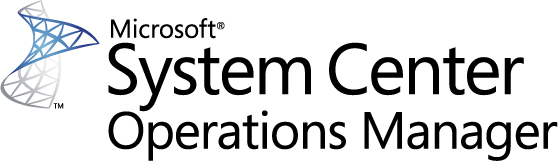 Guide for System Center Monitoring Pack for System Center 2012 OrchestratorMicrosoft CorporationPublished: March 2012Send feedback or suggestions about this document to mpgfeed@microsoft.com. Please include the monitoring pack guide name with your feedback.The Operations Manager team encourages you to provide feedback on the monitoring pack by providing a review on the monitoring pack’s page in the Management Pack Catalog (http://go.microsoft.com/fwlink/?LinkID=82105).CopyrightThis document is provided "as-is". Information and views expressed in this document, including URL and other Internet website references, may change without notice. You bear the risk of using it.Some examples depicted herein are provided for illustration only and are fictitious.  No real association or connection is intended or should be inferred.This document does not provide you with any legal rights to any intellectual property in any Microsoft product. You may copy and use this document for your internal, reference purposes. You may modify this document for your internal, reference purposes.© 2011 Microsoft Corporation. All rights reserved.Microsoft, Active Directory, Windows, and Windows Server are trademarks of the Microsoft group of companies. All other trademarks are property of their respective owners.ContentsGuide for System Center Monitoring Pack for System Center 2012 Orchestrator	4Guide History	4Supported Configurations	4Prerequisites	4Mandatory Configuration	5Files in this Monitoring Pack	5Monitoring Pack Purpose	5Monitoring Scenarios	5How Health Rolls Up	6Configuring the Monitoring Pack for System Center 2012 - Orchestrator	7Best Practice: Create a Management Pack for Customizations	7Links	7Appendix: Monitoring Pack Contents	8Discoveries	8Rules	9Monitors	10Recoveries	10Guide for System Center Monitoring Pack for System Center 2012 OrchestratorThis guide was written based on version 6.1.14.0 of the Monitoring Pack for System Center 2012 - Orchestrator.Guide HistorySupported ConfigurationsThis monitoring pack for System Center 2012 - Orchestrator requires System Center Operations Manager 2007 R2 or later. A dedicated Operations Manager management group is not required.The following table details the supported configurations for the Monitoring Pack for System Center 2012 - Orchestrator:PrerequisitesThe Monitoring Pack for System Center 2012 - Orchestrator has the following prerequisites:	The Windows Server 2008 Internet Information Services 7 Management Pack (version 6.0.6658 or later) must be imported to the management group prior to importing the Monitoring Pack for System Center 2012 - Orchestrator.	Windows PowerShell is required on Orchestrator Management Servers and Runbook servers.Mandatory ConfigurationNo mandatory configuration steps are required.Files in this Monitoring PackThe Monitoring Pack for System Center 2012 - Orchestrator includes the following files: 	Microsoft.SystemCenter.Orchestrator.Library.mp	Microsoft.SystemCenter.2012.Orchestrator.mp	SC2012OrchestratorMPGuide.doc	EULA.rtfMonitoring Pack PurposeThe Monitoring Pack for System Center 2012 - Orchestrator implements discovery and health monitoring of Orchestrator roles and components.In this section:	Monitoring Scenarios	How Health Rolls UpFor details on the discoveries, rules, monitors, views, and reports contained in this monitoring pack, see Appendix: Monitoring Pack Contents.Monitoring ScenariosHow Health Rolls UpThe following diagram shows how the health states of objects roll up in this monitoring pack.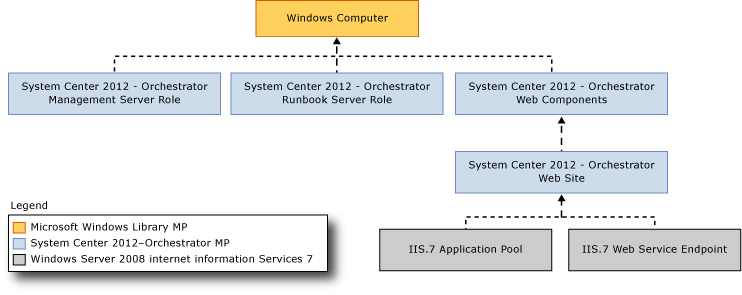 Configuring the Monitoring Pack for System Center 2012 - OrchestratorThis section provides guidance on configuring and tuning this monitoring pack. 	Best Practice: Create a Management Pack for CustomizationsBest Practice: Create a Management Pack for CustomizationsBy default, Operations Manager saves all customizations such as overrides to the Default Management Pack. As a best practice, you should instead create a separate management pack for each sealed management pack you want to customize. When you create a management pack for the purpose of storing customized settings for a sealed management pack, it is helpful to base the name of the new management pack on the name of the management pack that it is customizing, such as “Biztalk Server 2006 Customizations”.Creating a new management pack for storing customizations of each sealed management pack makes it easier to export the customizations from a test environment to a production environment. It also makes it easier to delete a management pack, because you must delete any dependencies before you can delete a management pack. If customizations for all management packs are saved in the Default Management Pack and you need to delete a single management pack, you must first delete the Default Management Pack, which also deletes customizations to other management packs.LinksThe following links connect you to information about common tasks that are associated with System Center Monitoring Packs:	Administering the Management Pack Life Cycle (http://go.microsoft.com/fwlink/?LinkId=211463)	How to Import a Management Pack in Operations Manager 2007 (http://go.microsoft.com/fwlink/?LinkID=142351)	How to Monitor Using Overrides (http://go.microsoft.com/fwlink/?LinkID=117777)	How to Create a Run As Account in Operations Manager 2007 (http://go.microsoft.com/fwlink/?LinkID=165410)	How to Modify an Existing Run As Profile (http://go.microsoft.com/fwlink/?LinkID=165412)	How to Export Management Pack Customizations (http://go.microsoft.com/fwlink/?LinkId=209940)	How to Remove a Management Pack (http://go.microsoft.com/fwlink/?LinkId=209941)For questions about Operations Manager and monitoring packs, see the System Center Operations Manager community forum (http://go.microsoft.com/fwlink/?LinkID=179635).A useful resource is the System Center Operations Manager Unleashed blog (http://opsmgrunleashed.wordpress.com/), which contains “By Example” posts for specific monitoring packs. For additional information about Operations Manager, see the following blogs: 	Operations Manager Team Blog (http://blogs.technet.com/momteam/default.aspx)	Kevin Holman's OpsMgr Blog (http://blogs.technet.com/kevinholman/default.aspx)	Thoughts on OpsMgr (http://thoughtsonopsmgr.blogspot.com/)	Raphael Burri’s blog (http://rburri.wordpress.com/)	BWren's Management Space (http://blogs.technet.com/brianwren/default.aspx)	The System Center Operations Manager Support Team Blog (http://blogs.technet.com/operationsmgr/)	Ops Mgr ++ (http://blogs.msdn.com/boris_yanushpolsky/default.aspx)	Notes on System Center Operations Manager (http://blogs.msdn.com/mariussutara/default.aspx)Important 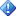 All information and content on non-Microsoft sites is provided by the owner or the users of the website. Microsoft makes no warranties, express, implied, or statutory, as to the information at this website.Appendix: Monitoring Pack ContentsThe Monitoring Pack for System Center 2012 - Orchestrator discovers the object types described in the following sections. Not all of the objects are automatically discovered. Use overrides to discover those objects that are not discovered automatically. DiscoveriesRulesMonitorsRecoveriesRelease DateChangesMarch 9, 2012Original release of this guideJune 26, 2013Orchestrator Runbook Problem Alert rule added.ConfigurationSupportOrchestratorSystem Center 2012 - OrchestratorClustered serversNot testedAgentless monitoringNot testedVirtual environmentYesMonitoring scenarioDescriptionAssociated rules and monitorsOrchestrator Management Server HealthThis scenario checks Orchestrator Management servers for service status and critical log file events.	Orchestrator Management Service	Orchestrator Runbook Server Monitor	Orchestrator Management Server	Orchestrator Runbook Server Monitor Database Connection ErrorOrchestrator Runbook Server HealthThis scenario checks Orchestrator Runbook servers for service status and critical log file events.	Orchestrator Runbook Service	Orchestrator Remoting Service	Orchestrator Runbook Policy Module Fault Alert	Orchestrator Runbook Server Database Connection Error	Orchestrator Runbook Update Error	Orchestrator Runbook Server ActionServerStorage Call Refused Error	Orchestrator Runbook Policy Module Working Set Peak Collection	Orchestrator Runbook Policy Module Thread Count Collection	Orchestrator Runbook Policy Module % Processor Time Collection	Orchestrator Runbook Problem AlertOrchestrator Web Components HealthThis scenario implements health roll-up for monitored IIS 7 components that represent the Orchestrator Web Components	Web Components Availability RollupDiscovery NameDefault Interval (s)Enabled By DefaultDiscovery for System Center 2012 - Orchestrator Management Server Role43200TrueDiscovery for System Center 2012 - Orchestrator Runbook Server Role43200TrueDiscovery for System Center 2012 - Orchestrator Runbook Target Role43200TrueDiscovery for System Center 2012 - Orchestrator Web Component43200TrueDiscovery for System Center 2012 - Orchestrator Web Site43200TrueRule NameDefault Interval (s)Enabled By DefaultOrchestrator Runbook Policy Module Working Set Peak Collection300TrueOrchestrator Runbook Policy Module Thread Count Collection300TrueOrchestrator Runbook Policy Module % Processor Time Collection300TrueOrchestrator Runbook Policy Module Fault Alertn/aTrueOrchestrator Runbook Server Database Connection Error600TrueOrchestrator Runbook Update Error600TrueOrchestrator Runbook Server Monitor Database Connection Error600TrueOrchestrator Runbook Server ActionServerStorage Call Refused Error600TrueOrchestrator Management Server Database Connection Error600TrueOrchestrator Runbook Problem Alertn/aTrueMonitor NameEnabled By DefaultOrchestrator Management ServiceTrueOrchestrator Runbook Server MonitorTrueOrchestrator Remoting ServiceTrueOrchestrator Runbook ServiceTrueMonitor NameRecovery NameRun AutomaticallyOrchestrator Management ServiceRecovery for Orchestrator Management ServiceNoOrchestrator Runbook Server MonitorRecovery for Orchestrator Runbook Server Monitor ServiceNoOrchestrator Remoting ServiceRecovery for Orchestrator Remoting ServiceNoOrchestrator Runbook ServiceRecovery for Orchestrator Runbook ServiceNo